PERLINDUNGAN HUKUM BAGI TENAGA KERJA INDONESIA DI LUAR NEGERI PENGARUH NYA TERHADAP SISTEM PERJANJIAN KERJA PERUSAHAAN OUTSOURCING .SKRIPSIDiajukanuntukMememnuhi Salah satuSyaratDalamMenempuhUjianSarjana Program Strata SatuPadaJurusanIlmuHubunganInternasionalOleh :RAHMATNRP 112030035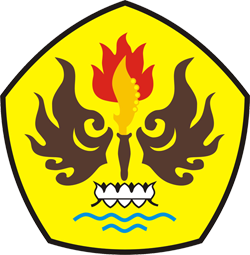 PROGRAM STUDI HUBUNGAN INTERNASIONALFAKULTAS ILMU SOSIAL DAN ILMU POLITIKUNIVERSITAS PASUNDAN BANDUNG2016